ΠΑΝΕΛΛΗΝΙΑ ΟΜΟΣΠΟΝΔΙΑ ΙΑΤΡΙΚΩΝ ΕΠΙΣΚΕΠΤΩΝ &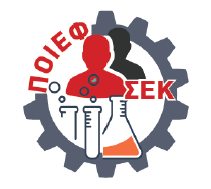 ΦΑΡΜΑΚΟΫΠΑΛΛΗΛΩΝ -  ΣΥΝΑΦΩΝ ΕΠΑΓΓΕΛΜΑΤΩΝ – ΚΛΑΔΩΝΜΕΛΟΣ ΤΗΣ Γ.Σ.Ε.Ε.Αριθμός Εγκριτικής Απόφασης Καταστατικού 2492/92 Π.Α.ΑΡ ΠΡΩΤ : 1268                                                                                                  AΘΗΝΑ, 25/4/2023ΟΔΗΓΙΕΣ ΓΙΑ ΕΚΛΟΓΕΣ ΤΑΥΦΕ (ΕΦΑΠΑΞ)	Αγαπητοί συνάδελφοι,	Ενόψει των εκλογών των επικουρικών μας  ταμείων θα λάβετε ταχυδρομικά (σε διαφορετικές πιθανόν ημερομηνίες) δύο φακέλους. Έναν απ’ το ΤΑΥΦΕ και έναν από το ΤΕΑΥΦΕ. Οδηγίες για εκλογές ΤΑΥΦΕ (ΕΦΑΠΑΞ)Μέσα στον Φάκελο που θα  παραλάβετε, υπάρχουν: α) το έντυπο «Οδηγίες Ψηφοφορίας Επιστολικής Ψήφου», β) το ψηφοδέλτιο,γ) ο φάκελος ψηφοφορίας (λευκός φάκελος στον οποίο τοποθετούμε μόνο το ψηφοδέλτιο)δ) Υπεύθυνη Δήλωσηε) η Απαντητική Επιστολή (προπληρωμένος φάκελος ΕΛΤΑ στον οποίο τοποθετούμε την υπεύθυνη δήλωση και  τον λευκό φάκελο που περιέχει το ψηφοδέλτιο) Ακολουθούμε πιστά τις οδηγίες που αναγράφονται στον φάκελοΔικαίωμα ψήφου έχουν όσοι είναι ασφαλισμένοι στο Ταμείο ένα τουλάχιστον έτος τα τελευταία δύο χρόνιαΤην υπεύθυνη δήλωση που περιέχεται, μπορούμε να την συμπληρώσουμε και να βεβαιωθεί το γνήσιο της υπογραφής σε ένα ΚΕΠ ή για να μην πάμε σε ΚΕΠ μπορούμε να κατεβάσουμε μια υπεύθυνη δήλωση μας, από το gov.gr (προς Τ.Α.Υ.Φ.Ε. – Ν.Π.Ι.Δ.)  στην οποία να αναγράψουμε το κείμενο:« δηλώνω ότι είμαι ασφαλισμένος του Τ.Α.Υ.Φ.Ε. – Ν.Π.Ι.Δ. και εσωκλείω στον φάκελο το ψηφοδέλτιό μου με το οποίο ασκώ το εκλογικό μου δικαίωμα για την ανάδειξη των μελών του Διοικητικού Συμβουλίου και της Ελεγκτικής Επιτροπής του Τ.Α.Υ.Φ.Ε. – Ν.Π.Ι.Δ. κατά τις αρχαιρεσίες, οι οποίες θα διεξαχθούν στις 3, 4 και 5 Μαΐου 2023.» που έχει η υπεύθυνη δήλωση που μας έστειλαν και την τυπώνουμε.Την υπεύθυνη δήλωση μπορούμε να την κατεβάσουμε να τη συμπληρώσουμε, ή να βεβαιώσουμε το γνήσιο της υπογραφής όποτε θέλουμε, τους φακέλους όμως μπορούμε να τους ταχυδρομήσουμε μόνο στις 3, 4 και 5 ΜαίουΌποιος δεν παρέλαβε το φάκελο του ΤΑΥΦΕ να μπει στην ιστοσελίδα tayfe.gr  -> ΕΚΛΟΓΕΣ ΤΑΥΦΕ 2023  Συμπληρωματικές οδηγίες επιστολικής ψήφουΘυμίζουμε ότι: η Ομοσπονδία στο ψηφοδέλτιο του ΤΑΥΦΕ (ΕΦΑΠΑΞ) στηρίζει την υποψηφιότητα των εξής συναδέλφων:  • Αυγερίδη Ευαγγελία (Κέλλυ)• Καραμούζης Παναγιώτης• Κοτρίδου Σοφία• Μανωλάκος Γεώργιος• Μωκάκος ΝικόλαοςΠΡΟΣΟΧΗ: Έχετε δικαίωμα να θέσετε μέχρι πέντε (5) σταυρούς για το Διοικητικό Συμβούλιο και μέχρι τρεις (3) σταυρούς για την Ελεγκτική ΕπιτροπήΓΡΑΜΜΑΤΕΙΑ ΤΥΠΟΥ & ΔΗΜΟΣΙΩΝ ΣΧΕΣΕΩΝ ΤΗΣ ΠΟΙΕΦΣΕΚ